ПОЯСНЮВАЛЬНА ЗАПИСКА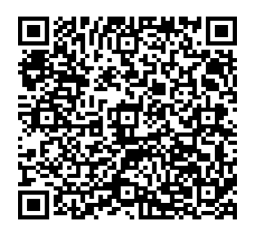 № ПЗН-31420 від 11.01.2022до проєкту рішення Київської міської ради: Про відмову громадянці Гужві Лідії Миколаївні у наданні дозволу на розроблення проєкту землеустрою щодо відведення земельної ділянки у приватну власність для ведення садівництва на вул. 31-шій Садовій, діл. 81 у Дніпровському районі міста Києва1. Фізична особа:2. Відомості про земельну ділянку (№ 66:508:0022).Обґрунтування прийняття рішення.На клопотання зацікавленої особи відповідно до статей 9, 118 Земельного кодексу України та Порядку набуття прав на землю із земель комунальної власності у місті Києві, затвердженого рішенням Київської міської ради від 20.04.2017 № 241/2463, Департаментом земельних ресурсів виконавчого органу Київської міської ради (Київської міської державної адміністрації) розроблено проєкт рішення Київської міської ради.Мета прийняття рішення.Метою прийняття рішення є забезпечення дотримання вимог Земельного кодексу України.Особливі характеристики ділянки.Стан нормативно-правової бази у даній сфері правового регулювання.Загальні засади та порядок відмови у наданні дозволу на розроблення документації із землеустрою визначено статтями 9, 118 Земельного кодексу України.Фінансово-економічне обґрунтування.Реалізація рішення не потребує додаткових витрат міського бюджету.Прогноз соціально-економічних та інших наслідків прийняття рішення.Рішення не тягне за собою жодних соціально-економічних та інших наслідків.Доповідач: директор Департаменту земельних ресурсів Валентина ПЕЛИХПІБ:                Гужва Лідія МиколаївнаКлопотання:від 09.11.2021 номер 692650160 Місце розташування (адреса):м. Київ, р-н Дніпровський, вул. 31-ша Садова, діл. 81 Площа:0,12 га Вид та термін права:власність Вид використання:для ведення садівництва Наявність будівель і споруд   на ділянці:На земельній ділянці розташований садовий будинок загальною площею 41,9 кв.м який належить на праві приватної власності Гужві Л.М. Право власності зареєстровано у Державному реєстрі речових прав на нерухоме майно 06.12.2017 номер запису про право власності 23813388. Наявність ДПТ:Детальний план території відсутній. Функціональне призначення   згідно з Генпланом:Відповідно до Генерального плану міста Києва, затвердженого рішенням Київської міської ради               від 28.03.2002 № 370/1804, земельна ділянка за функціональним призначенням належить до території громадських будівель і споруд. Правовий режим:Земельна ділянка належить до земель комунальної власності територіальної громади міста Києва. Розташування в зеленій зоні:Земельна ділянка не входить до зеленої зони.. Інші особливості:Зважаючи на положення статей 9, 122 Земельного кодексу України та пункту 34 частини першої статті 26 Закону України «Про місцеве самоврядування в Україні» (щодо обов’язковості розгляду питань землекористування на пленарних засіданнях) вказаний проєкт рішення направляється для подальшого розгляду Київською міською радою.Директор Департаменту земельних ресурсівВалентина ПЕЛИХ